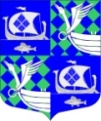 АДМИНИСТРАЦИЯ МУНИЦИПАЛЬНОГО ОБРАЗОВАНИЯ
«ПРИМОРСКОГОЕ ГОРОДСКОЕ ПОСЕЛЕНИЕ»
ВЫБОРГСКОГО РАЙОНА ЛЕНИНГРАДСКОЙ ОБЛАСТИПОСТАНОВЛЕНИЕ  02.05.2017                                                                                                                   №  287Об утверждении списков очередностиграждан, состоящих на учете в качественуждающихся в жилых помещениях вМО «Приморское городское поселение»      Рассмотрев  списки граждан МО «Приморское городское поселение», состоящих на  учете в качестве нуждающихся в жилых помещениях, рекомендации жилищной комиссии администрации МО «Приморское городское поселение» № 117 от 27.04.2017 г., руководствуясь  ст.6  ФЗ №189-ФЗ от 29.12.2004  «О введении в действие ЖК РФ»,   ОЗ «О порядке ведения органами местного самоуправления Ленинградской области  учета граждан в качестве нуждающихся в жилых помещениях, предоставляемых  по договорам социального найма» № 89-оз от 26.10.2005,ПОСТАНОВЛЯЮ:Глава администрации                                       Е.Г. ЕкименокРазослано: дело, прокуратура, сайт, газета «Выборг»..1..Утвердить рекомендации жилищной комиссии №  117 от 27.04.2017 г.;2.Утвердить списки очередности граждан, состоящих на учете в качестве нуждающихся в жилых помещениях, согласно прилагаемых списков:  г. Приморск – 100 семей/195 человекиз них:- граждане, жилые помещения которых признаны в установленном порядке непригодными для проживания и ремонту и реконструкции не подлежат – 41 семья/85 человек;- семьи, имеющие детей-инвалидов – 1 семья/6 человек;пос. Красная Долина – 17 семей/38 человек;пос. Ермилово – 9 семей/17 человек,из них:- граждане, жилые помещения которых признаны в установленном порядке непригодными для проживания и ремонту и реконструкции не подлежат – 2 семьи/2 человека;пос. Глебычево – 7 семей/15 человек,из них:- граждане, жилые помещения которых признаны в установленном порядке непригодными для проживания и ремонту и реконструкции не подлежат – 3 семьи/ 6 человек; 3.Специалисту первой категории по учету и распределению жилой площади направить списки граждан, состоящих на учете в качестве нуждающихся в жилых помещениях, для опубликования на официальном сайте и в газете «Выборг». 